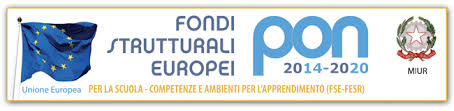 Al Dirigente Scolasticodell’Istituto ComprensivoStatale di Pratola SerraAVVISO SELEZIONE PER PERSONALE INTERNO/ESTERNO PER IL REPERIMENTO DI UN ESPERTO COLLAUDATOREAvviso pubblico prot. n. 20480 del 20 luglio 2021 - Fondi Strutturali Europei – Programma Operativo Nazionale “Per la scuola, competenze e ambienti per l’apprendimento” 2014-2020 - Fondo europeo di sviluppo regionale (FESR) – REACT EU - Asse V – Priorità d’investimento: 13i – (FESR) Azione 13.1.1 “Cablaggio strutturato e sicuro all’interno degli edifici scolastici” Il/La sottoscritto/a:CHIEDEdi partecipare alla selezione di cui all’oggetto per l'attribuzione dell'incarico di collaudatore in qualità di:(___)  personale interno all’istituzione scolastica;(___)  personale di altra Istituzione scolastica; (___) personale dipendente da Pubbliche Amministrazioni, ai sensi dell’art. 7, comma 6, del D.Lgs. 30 marzo 2001, n. 165;(___) soggetto privato esterno alla Pubblica Amministrazione, , ai sensi dell’art. 7, comma 6, del D.Lgs. 30 marzo 2001, n. 165;A tal fine, valendosi delle disposizioni di cui all'articolo 46 del DPR 28 dicembre 2000 n. 445, consapevole delle sanzioni stabilite per le false attestazioni e mendaci dichiarazioni, previste dal Codice Penale e dalle Leggi speciali in materiaDICHIARAsotto la propria personale responsabilità di:essere in possesso della cittadinanza italiana o di uno degli Stati membri dell’Unione europea;godere dei diritti civili e politici;non aver riportato condanne penali e non essere destinatario di provvedimenti che riguardano l’applicazione di misure di prevenzione, di sanzioni civili e di provvedimenti amministrativi iscritti nel casellario giudiziale;non essere stato/a destituito/a da pubblici impieghi;non trovarsi in nessuna delle situazioni di inconferibilità e/o incompatibilità previste dal D.lgs. n. 39/2013;di non trovarsi in situazione di conflitto di interessi anche a livello potenziale intendendosi per tale quello astrattamente configurato dall’art. 7 del D.P.R. n. 62/2013di essere in regola con gli obblighi relativi al pagamento dei contributi previdenziali e assistenziali a favore di eventuali lavoratori subordinati (regolarità contributiva);di essere in regola con gli obblighi relativi al pagamento delle imposte e tasse (regolarità fiscale)essere in possesso dei requisiti essenziali previsti all’art.1 del presente Avviso;aver preso visione dell’Avviso e di approvare senza riserva ogni contenuto.Allega alla presenteScheda di autovalutazione (allegato B);Informativa debitamente sottoscritta per accettazione (allegato C)Curriculum vitaeFotocopia documento di riconoscimento in corso di validità.Data____________________                                              firma_________________________________Ai sensi del D.Lgs. 196/2003 e del Regolamento UE 2016/679, il/la sottoscritto/a dichiara, altresì, di essere informato che i dati raccolti saranno trattati anche con strumenti informatici, esclusivamente nell’ambito del procedimento per il quale la presente dichiarazione viene resa e che al riguardo gli competono tutti i diritti previsti dall’art. 7 della medesima legge.Il/la sottoscritto/a, ai sensi D.Lgs. n. 196/2003 e del Regolamento UE 2016/679, autorizza l’Istituto Comprensivo Statale di Pratola Serra al trattamento dei dati contenuti nella presente autocertificazione esclusivamente nell’ambito e per i fini istituzionali della Pubblica Amministrazione.Data____________________                                              firma_________________________________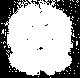 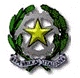 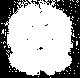 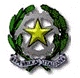 MIURISTITUTO COMPRENSIVO STATALE PRATOLA SERRAPOLO UNICO DI PRATOLA SERRA-MONTEFALCIONE-TUFO- SAN MICHELE DI PRATOLA-SERRA DI PRATOLA  VIA SAUDELLE, 24 - CAP 83039 PRATOLA SERRA -  AVP.ZZA MARCONI – 83030 MONTEFALCIONE (AV)e-mail: avic857002@istruzione.it    - avic857002@pec.istruzione.itsito web:www.icpratolaserra.edu.it   Cod. Min. AVIC857002 - cod. Fiscale 80008530646-Tel: 0825/973345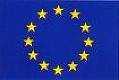 U. E.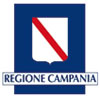 ALLEGATO A : Domanda di PartecipazioneCodice ProgettoTitolo CUP13.1.1A-FESRPON-CA-2021-664Cablaggio strutturato e sicuro all’interno degli edifici scolastici B39J21012200006Nome CognomeLuogo e data di nascitaNazionalitàCodice fiscale/P.IVAIndirizzoRecapito TelefonicoPEOPEC